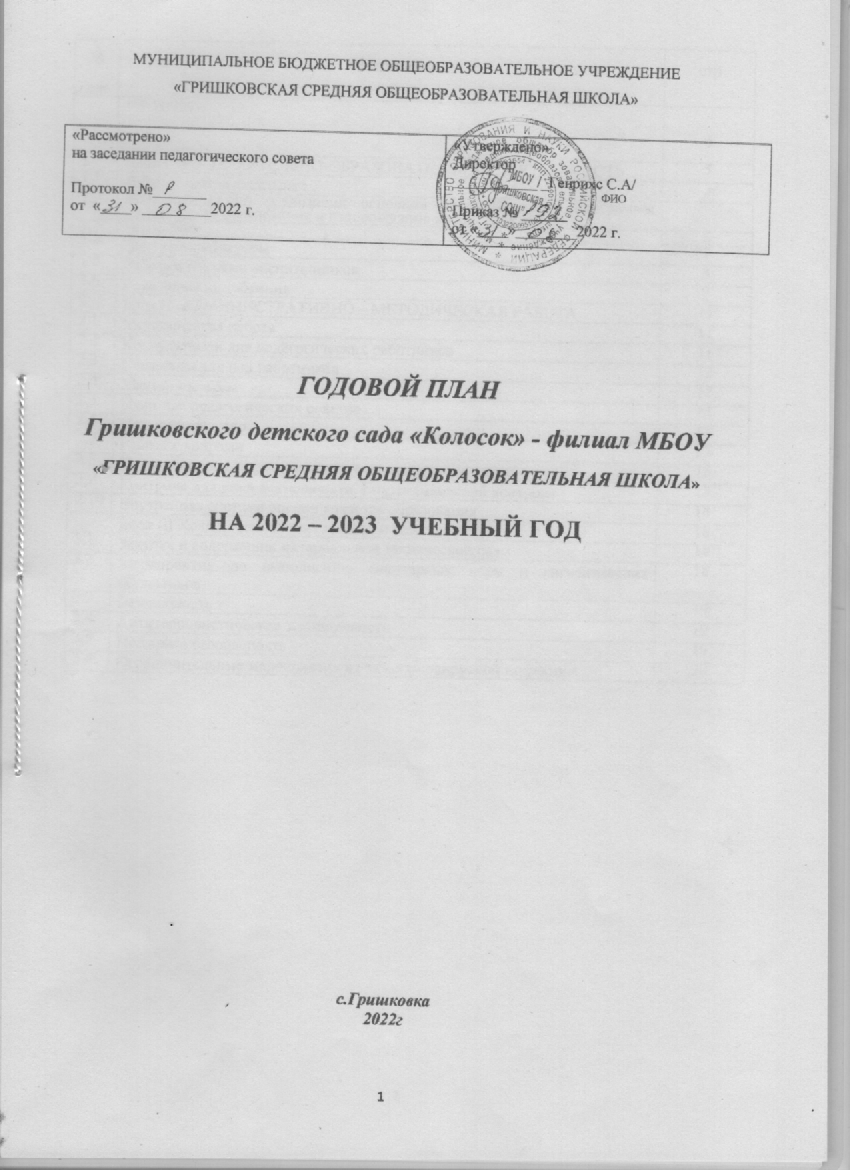 Годовой план Гришковского детского сада «Колосок» - филиал МБОУ «Гришковская СОШ» составлен в соответствии с:  Федеральным законом «Об образовании в Российской Федерации» (от 29.12.2012 года № 273-ФЗ);Федеральным государственным образовательным стандартом дошкольного образования (приказ Министерства образования и науки РФ от 17 октября 3013 г. №1155); Санитарно-эпидемиологическими требованиями к устройству, содержанию и организации режима работы ОУ (СанПиН 2.4.1. 3049-13);  Основной образовательной программой Гришковского детского сада «Колосок» на основе основной общеобразовательной программой «От рождения до школы» под редакцией Н.Е. Вераксы, Т.С. Комаровой, М.А. Васильевой. Цель:Создавать оптимальные, безопасные, здоровьесберегающие условия для полноценного проживания ребенком дошкольного детства, обеспечивать возможности для профессионального роста педагогов.Повышение уровня профессионального развития педагогов в условиях внедрения ФГОС в ДО для сохранения стабильных положительных результатов по обеспечению качества дошкольного воспитания и образования в ОУ в соответствии с поставленными целями и задачами.Приоритетное направление деятельности на 2022/2023 учебный год. Задачи:1.В целях охраны и обеспечения здоровья детей продолжать работу по формированию здорового образа жизни и основам безопасности в дошкольном учреждении и семье, расширить комплекс профилактических и оздоровительных мероприятий и оптимизировать здоровьесберегающие технологии во всех направлениях развития и обучения детей;2.  Продолжать работу по повышению профессиональной компетентности педагогов через: использование в педагогическом процессе современных образовательных технологий (дистанционные технологии, мастер-классы, обучающие семинары, открытые просмотры, участие педагогов в конкурсах профессионального мастерства, повышение квалификации на курсах, прохождение аттестации);3.Продолжать формировать единое образовательное пространство ДОУ через активизацию различных форм сотрудничества с родителями, обеспечивая единство подходов к воспитанию, сохранению и укреплению здоровья воспитанников.Пути выполнения годовых задач. Путем интеграции  образовательных областей и комплексно–тематическим планированием воспитательно-образовательного процесса, где решение программных образовательных задач  будет осуществляться в совместной деятельности взрослого и детей и самостоятельной деятельности детей, причем не только в рамках непосредственно-образовательной деятельности, но и при проведении режимных моментов. Строить образовательный процесс на адекватных возрасту формах работы с детьми, основной из которых является игра - ведущий вид детской деятельности. Гришковскийдетский сад «Колосок» - филиал МБОУ «Гришковская СОШ»  находится в типовом двухэтажном здании с участками.Год постройки ОУ –  1990Адрес: Гришковка, ул. Ленина, 74ОУ функционирует с 1990  года.Директор МБОУ «Гришковская СОШ»  - Светлана Абрамовна ГенрихсСтарший воспитатель: Людмила Александровна КоролеваНаполняемость групп для образовательного учреждения устанавливается в соответствии с нормативами, определенными законодательством Российской Федерации в области образования.Списочный состав детского сада на 2022 -2023 учебный год: 54 воспитанника в возрасте от 2 до 7 лет,  функционировало 3 возрастные группы общеразвивающей направленности:Младшая –12 человекСредняя группа /старшая (с 4 до 5 лет)  –    25 человека/подготовительная группа (с 6 до 7 лет)  - 17 человекДополнительно оборудованы:- Музыкальный зал-  Физкультурный зал;- Методический кабинет	Блок I. ВОСПИТАТЕЛЬНО-ОБРАЗОВАТЕЛЬНАЯ ДЕЯТЕЛЬНОСТЬРабота с воспитанникамиМероприятия по реализации основной образовательной программы дошкольного образования и оздоровлению воспитанников1.3 Праздники1.4. Выставки и конкурсы1.5 Работа с семьями воспитанников Общие мероприятия1.6 Родительские собранияБлок II. АДМИНИСТРАТИВНАЯ И МЕТОДИЧЕСКАЯ ДЕЯТЕЛЬНОСТ2.1. Методическая работа. Организационная деятельность2.2  Консультации для педагогических работников2.3 Семинары для педагогических работников2.4 Мастер-классы: 2.5  План педагогических советов2.6  НормотворчествоРазработка локальных и распорядительных актов (разработка локальных  распорядительных актов осуществляется в течение года по мере необходимости. Обновление локальных и распорядительных актовОбновление локальных и распорядительных актов осуществляется в течение года по мере необходимости.2.7 Работа с кадрами Аттестация педагогических работников2.8 Повышение квалификации педагогических работников2.9   Контроль и оценка деятельности . Внутрисадовский контроль2.10  Внутренняя система оценки качества образованияБлок III. ХОЗЯЙТСВЕННАЯ ДЕЯТЕЛЬНОСТЬ И БЕЗОПАСНОСТЬ3.1. Закупка и содержание материально-технической базы Организационные мероприятия3.2 Мероприятия по выполнению санитарных норм и гигиенических нормативов3.3 БезопасностьАнтитеррористическая защищенность3.4 Пожарная безопасность3.5 Ограничительные мероприятия из-за коронавируса№п/пСодержаниестрВведение41Блок I. ВОСПИТАТЕЛЬНО-ОБРАЗОВАТЕЛЬНАЯ ДЕЯТЕЛЬНОСТЬ41.1Работа с воспитанниками1.2Мероприятия по реализации основной образовательной программы дошкольного образования и оздоровлению воспитанников1.3Праздники 61.4Выставки, конкурсы71.5Работа с семьями воспитанников81.6Родительские собрания2.Блок II  АДМИНИСТРАТИВНО – МЕТОДИЧЕСКАЯ РАБОТА92.1Методическая работа112.2Консультации для педагогических работников112.3Семинары для пед работников122.4Мастер - классы122.5План для педагогических советов122.6Нормотворчество 142.7Работа с кадрами152.8Повышение квалификации педагогических рботников152.9Контроль и оценка деятельности. Внутрисадовский контроль152.10Внутренняя система оценки качества образования18Блок III Хозяйственная деятельност и безопасность  183.1Закупка и содержание материальной технической базы183.2Мероприятия по выполнению санитарных норм и гигиенических нормативов193.3Безопасность 193.4Антитеррористическая защищенность193.5Пожарная безопасность193.6Ограничительные мероприятия из-за короновирусной инфекции20Воспитательная работаМероприятиеСрокОтветственныйОрганизация сетевого взаимодействия по вопросам воспитательной работы с воспитанникамиОктябрьСт. воспитательРазработка положений и сценариев  воспитательных  мероприятийВ течении годаВоспитателиРазработка и утверждение воспитательной программы и основной образовательной программыМай- августСт. воспитатель, воспитателиКалендарь образовательных событий на 2022 — 2023 учебный годВ течении годаСт. воспитатель, воспитатели, План летней оздоровительной работы на 2022 — 2023 учебный годМайСт. воспитатель, воспитателиОбразовательная работаОбразовательная работаОбразовательная работаОбразовательная деятельность с воспитанниками по реализации ООП ДО Гришковский детский сад «Колосок» с применением разнообразных форм работыВ течении годаВоспитателиСоставление плана преемственности дошкольного и начального общего образования (для подготовительной группы)СентябрьСт. воспитатель, воспитатели подготовительной группы.Формирование дидактических и наглядных материалов для создания насыщенности образовательной средыВ течении  годаСт. воспитатель, воспитателиВнедрение в работу новых здоровьесберегающих технологий для укрепления здоровья дошкольников и общего развитияВ течении годаВоспитателиСоздание условий в группе и на прогулочных участках для индивидуального всестороннего развития ребенка, его личности, мотивации и способностейВ течении годаВоспитателиСоздание условий для успешной адаптации детей к условиям детского садаВ течении годаВоспитателиОздоровительная работаОздоровительная работаОздоровительная работаФормирование перечня оздоровительного процесса на летний период с учетом состояния здоровья воспитанниковМайВоспитателиФормирование перечня двигательной активности в летний периодМайВоспитателиОформление плана летней оздоровительной работы с воспитателямиМайСт. воспитательВоспитателиПополнение и оформление спортивного инвентаря в группе и на прогулочных участкахВ течении годаВоспитателиВикторина «В стране дорожных знаков»ОктябрьИнструктор по ФКВоспитателиПрактическое занятие по пожарной безопасностиОктябрьСт. воспитательвоспитателиФлеш-моб посвященный Дню защитника ОтечестваФевральВоспитателиМузыкально-спортивное развлечение «Широкая масленица»МартМуз.руководительВоспитателиСпортивное развлечение «Если только захочу я в космос полечу»АпрельВоспитателиНаименованиеСрокОтветственныйПраздник ОсениОктябрьСт. воспитательМуз.руководительВоспитателиПоздравительные мероприятия посвященные Дню материНоябрьСт. воспитательМуз.руководительВоспитателиНовогодние утренникиДекабрьСт. воспитатель Муз.руководительВоспитателиРождественские встречи «Прощание с елкой»ЯнварьВоспитателиМуз.руководительТематический досуг «Добрый злой огонь»ФевральВоспитателиМуз.руководительЭкологическая квест — игра «День Земли»АпрельСт. воспитатель ВоспитателиСпортивное развлечение «Путешествие в страну дорожных знаков»АпрельВоспитателиУчастие в мероприятиях и акциях посвященных Дню ПобедыМайСт. ВоспитательМуз.руководительВоспитателиВыпускной бал «До свиданье, детский сад»МайМуз.руководительВоспитатели подготовительной группыНаименованиеСрокОтветственныйОбщесадовскиеОбщесадовскиеОбщесадовскиеВыставка рисунков «Краски лета»СентябрьВоспитателиВыставка поделок из природного материала «Осень бывает разная»ОктябрьВоспитателиФото — выставка «Я и спорт»НоябрьСт. воспитательВоспитателиТворческий конкурс поделок «Зимние радости»ДекабрьВоспитателиВыставка рисунков «Зимняя сказка»ДекабрьВоспитателиКонкурс «Лучшее новогоднее оформление группы»ДекабрьСт. воспитательВоспитателиИзготовление кормушек для птиц «Накормите птиц»ЯнварьВоспитателиВыставка газет «Лучше папы друга нет»ФевральВоспитателиВыставка детско-родительского творчества «Светлая Пасха»АпрельВоспитателиРисунки на асфальте «Пусть всегда будет солнце»МайВоспитателиМуниципальные  (по плану района)Муниципальные  (по плану района)Муниципальные  (по плану района)«Папа, мама и я – спортивная семья»По плану районаСт. воспитательВоспитателиПо плану районаСт. воспитательВоспитателиПо плану районаСт. воспитательВоспитателиСт. воспитательВоспитателиПо плану районаСт. воспитательИнструктор по ФКВоспитателиПо плану районаСт. воспитательИнструктор по ФКВоспитателиМероприятиеМероприятиеСрокСрокОтветственныйОтветственныйСбор банка данных по семьям воспитанников. Социальное исследование социального статуса и психологического микроклимата семьи: анкетирование, наблюдение, беседыСбор банка данных по семьям воспитанников. Социальное исследование социального статуса и психологического микроклимата семьи: анкетирование, наблюдение, беседыСентябрьСентябрьСт. воспитательСт. воспитательСоздание пакета нормативно-правовой документации, обеспечивающей сотрудничество с родителямиСоздание пакета нормативно-правовой документации, обеспечивающей сотрудничество с родителямиАвгуст - сентябрьАвгуст - сентябрьСт. воспитательСт. воспитательОформление и обновление информационных уголков и стендов в холле детского сада и в группах для родителейОформление и обновление информационных уголков и стендов в холле детского сада и в группах для родителейВ течении годаВ течении годаСт. воспитательВоспитателиСт. воспитательВоспитателиСоставление и реализация плана индивидуальной работы с неблагополучными семьями — психолого-педагогическая поддержка детей и родителейСоставление и реализация плана индивидуальной работы с неблагополучными семьями — психолого-педагогическая поддержка детей и родителейПо необходимостиПо необходимостиСт. воспитательВоспитателиСт. воспитательВоспитателиАнкетирование по текущим вопросамАнкетирование по текущим вопросамВ течении годаВ течении годаСт. воспитательВоспитателиСт. воспитательВоспитателиКонсультирование по текущим вопросамКонсультирование по текущим вопросамВ течении годаВ течении годаСт. воспитательВоспитателиСт. воспитательВоспитателиВыставки:- декоративно — прикладного творчества «Осень бывает разная»;- творческий конкурс поделок «Зимние радости»;- изготовление кормушек для птиц «Накормите птиц»;- выставка детско-родительского творчества «Светлая Пасха»Выставки:- декоративно — прикладного творчества «Осень бывает разная»;- творческий конкурс поделок «Зимние радости»;- изготовление кормушек для птиц «Накормите птиц»;- выставка детско-родительского творчества «Светлая Пасха»октябрьоктябрьноябрьоктябрьоктябрьноябрьСт. воспитательВоспитателиСт. воспитательВоспитателиМониторинговые мероприятияМониторинговые мероприятияМониторинговые мероприятияМониторинговые мероприятияМониторинговые мероприятияАнкетирование по текущим вопросам:– удовлетворенность организацией питания воспитанников;Анкетирование по текущим вопросам:– удовлетворенность организацией питания воспитанников;Октябрь Октябрь Старший воспитатель, воспитатели– оценка работы детского сада– оценка работы детского садаМайМайСтарший воспитатель, воспитателиСовместная деятельностьСовместная деятельностьСовместная деятельностьСовместная деятельностьСовместная деятельностьПривлечение родителей к благоустройству детского садаПривлечение родителей к благоустройству детского садаСентябрь, апрельСентябрь, апрельСтарший воспитательПривлечение родителей к участию в массовых мероприятиях совместно с воспитанникамиПривлечение родителей к участию в массовых мероприятиях совместно с воспитанникамиПо графикуПо графикуВоспитателиАкция «Посади дерево»Акция «Посади дерево»МайМайСрокиТематикаОтветственныеI. Общие родительские собранияI. Общие родительские собранияI. Общие родительские собранияОктябрь Основные направления воспитательно-образовательной деятельности и работы детского сада в 2022 — 2023 учебном годуСт. воспитательДекабрьВнедрение новых оздоровительных технологий в процесс воспитания и обученияСт. ВоспитательВоспитателиМайИтоги работы детского сада в 2022-2023 учебном году, организация работы в летний оздоровительный периодСт. воспитательII. Групповые родительские собранияII. Групповые родительские собранияII. Групповые родительские собранияСентябрьМладшая группа: «Адаптационный период детей в детском саду»ВоспитателиСредняя группа: «Особенности развития познавательных интересов и эмоций ребенка 4–5 лет»ВоспитателиСтаршая и подготовительная группы: «Возрастные особенности детей старшего дошкольного возраста»ВоспитателиМладшая, средняя, старшая и подготовительная группы: «Типичные случаи детского травматизма, меры его предупреждения»ВоспитателимайМладшая группа: «Сохранение и укрепление здоровья младших дошкольников»Средняя группа: «Особенности и проблемы речевого развития у детей среднего дошкольного возраста»Старшая и подготовительная группы: «Подготовка детей к обучению в школе»МероприятиеСрокОтветственныйКорректировка ООП ДО Гришковского детского сада « Колосок»АвгустСт. воспитатьСоставление режима дня группыАвгустСт. воспитатьСоставление расписания НОДАвгустСт. воспитатьИндивидуальная работа с воспитателями по запросамВ течении дняСт. воспитатьПополнение кабинетов методическими и практическими материаламиВ течении дняСт. воспитатьСоставление диагностических картВ течении годаСт. воспитатьТемаСрокОтветственныйТребования к документации воспитателя ДОУСентябрьСт. воспитатьФормы и методы работы при реализации воспитательно-образовательной деятельности при использовании инновационных оздоровительных технологийОктябрьСт. воспитательПрофилактика простудных заболеваний у детей в осенний и зимний периодНоябрьСт. воспитатель«Формирование основ финансовой грамотности у детей дошкольного возраста».ДекабрьСт. воспитательИндивидуальные консультацииПо мере необходимостиСт. воспитательОрганизация профилактической, оздоровительной и образовательной деятельности с детьми летомМайСт. воспитательТемаСрокОтветственныйСеминар — практикум «Использование здороьесберегающих технологий для развития ребенка дошкольного возраста»ОктябрьСт.ВоспитательВоспитателиСеминар «Формирование финансовой грамотности дошкольников»АпрельСт. воспитательВоспитателиТемаСрокОтветственныйИнновационные образовательные технологии «Квест» и «Геокешинг» ОктябрьВоспитателиИспользование Кругов Луллия в познавательном развитии дошкольниковФевраль «Тренажеры для глазАпрель ТемаСрокОтветственныеТема: Перспективы деятельности ДОУ на 2022 – 2023 учебный год.Повестка:    1. Готовность ДОУ к началу нового учебного года (аналитическое выступление ст. воспитателя)    2. Задачи работы ДОУ на 2022 – 2023 учебный год (ст. воспитатель)3. Принятие на 2022 – 2023 учебный годгодовой план;годовой план график;режима дня групп;расписание НОД;утверждение изменений в ООП ДО;утверждение рабочих  программ младшей и подготовительной групп, программы музыкального руководителяАвгустСт. воспитательТема: «Здоровьесберегающая среда в ДОУ как условие сохранения психофизического здоровья детей»1.Отчёт о выполнении решения предыдущего педсовета.2. Анализ здоровьесберегающей среды в группах:  «Организация оптимальной двигательной активности дошкольников в режиме дня»),- презентация картотек по здоровьесберегающим технологиям - презентация игр по здоровому образу жизни 3.Справка по результатам тематического контроля «Здоровьесберегающая среда в ДОУ как условие сохранения психофизического здоровья детей» 4.Сообщение педагогов по теме: «Здоровье дороже богатства».ДекабрьСт. воспитатель, воспитателиТема: «Нравственно-патриотическое воспитание детей дошкольного возрастаПовестка дня 1. «Актуальность, задачи, методы нравственно-патриотического воспитания дошкольников» Педагогический блиц-опрос - старший воспитатель 2. «Современные подходы к нравственно-патриотическому воспитанию старших дошкольников через познавательное развитие» 3. «Нравственно-патриотическое воспитание дошкольников посредством игры» 4. «Взаимодействие ДОУ и семьи по нравственно-патриотическому воспитанию дошкольников» 6. "Музыка в формировании нравственно-патриотических качеств детей дошкольников" 7. Итоги тематической проверки «Организация работы по патриотическому воспитанию детей дошкольного возраста» - старший воспитатель 8. Практическая часть: мини-викторину “Хорошо ли я знаю свою Родину?". 9. Подведение итогов и выполнение решения педагогического совета.МартСт. воспитатель, воспитателиТема: Итоги деятельности ДОУ за 2022– 2023 учебный год.Повестка:1. Доклад старшего воспитателя ДОУ «Итоги деятельности ДОУ за 2022 – 2023 учебный год» (отчет по самообследованию)2. Анализ качественных показателей уровня освоения детьми образовательных программ ДОУ (выступление с элементами компьютерной презентации),3. Сравнительный анализ показателей уровня готовности детей к школе (выступление воспитателя подготовительной группы)4. Утверждение плана работы на летний оздоровительный периодМайСт. воспитатель, воспитателиФ. И. О. работникаДолжностьДата аттестации1. Аттестация педагогических работников1. Аттестация педагогических работников1. Аттестация педагогических работниковКлассен С.ИВоспитательЯнварь 2023Кирхмейер Е.ПВоспитательДекабрь 2023Ф. И. О. работникаДолжностьДата прохожденияНаименование курсаКоролева Л.АСт.воспитательКирхмейер Е.ПВоспитательКлассен С.ИВоспитательКерн С.ВВоспитательТокмакова И.КВоспитательНечепуренко К.АВоспитательОбъект контроляВид контроляФормы и методы контроляСрокОтветственныеГотовность ОУ к новому учебному годуТематический(справка)НаблюдениеБеседаОпросАвгустСт. воспитательЗавхозПодготовка и проведение воспитателями непосредственно образовательной деятельностиОперативныйНаблюдениеАнализ деятельности педагоговЕжемесячноСт. воспитательПросмотр НОД, режимных моментов.ОперативныйНаблюдение, анализ документацииЕжемесячностарший воспитатель,Календарное планирование образовательной деятельностиОперативныйАнализ документацииЕжемесячноСтарший воспитательСостояние учебно-материальной базы, финансово-хозяйственная деятельностьФронтальныйПосещение групп и учебных помещенийСентябрь и декабрь, май и августстарший воспитатель, завхозАдаптация воспитанников в детском садуОперативныйНаблюдениеСентябрьСтарший воспитательСанитарное состояние помещений и группОперативныйНаблюдениеЕжемесячноСтарший воспитатель, завхозСоблюдение требований к прогулкеОперативныйНаблюдениеанализ документацииОктябрь Декабрь Февраль АпрельСтарший воспитательОрганизация питания. Выполнение натуральных норм питания. Заболеваемость. ПосещаемостьОперативныйПосещение кухниЕжемесячноСт.воспитательзавхозЗдоровьесбережение в детском саду (ознакомление с технологиями и проверка их эффективности)ТематическийИзучениедокументации,анализ деятельностиСтарший  воспитательСоблюдение режима дня воспитанниковОперативныйАнализ документации, посещение групп, наблюдениеЕжемесячноСтарший воспитательОрганизация предметно-развивающей среды (уголок здоровья, патриотический уголок)ОперативныйПосещение групп, наблюдениеФевральСтарший воспитательРабота с детьми по подготовке к школеОперативныйАнализ документовНаблюдениеОпросБеседаДекабрьАпрельстарший воспитательЛетний оздоровительный период (подготовка воспитателей к проведению летнего оздоровительного периодаФронтальныйНаблюдение Анализ документацииМайстарший воспитательСоздание условий по безопасности жизнедеятельности детей (система)ФронтальныйНаблюдениеНоябрьМайЗаведующий, старший воспитательПроведение оздоровительных мероприятий в режиме дняОперативныйНаблюдение, анализ документацииИюнь–августСтарший воспитатель,НаправлениеСрокОтветственныйАнализ качества организации предметно-развивающей средыАвгустСтарший воспитатель,Мониторинг качества воспитательной работы в группах с учетом требований ФГОС дошкольного образования2 раза в годСтарший воспитатель,Оценка динамики показателей здоровья воспитанников (общего показателя здоровья; показателей заболеваемости органов зрения и опорно-двигательного аппарата; травматизма)1 раз в кварталСтарший воспитатель,Анализ своевременного размещения информации на сайте детского садаВ течение годаЗаведующий, старший воспитательМероприятиеСрокОтветственныйИнвентаризацияНоябрьЗавхозПроведение самообследование  Февраль, март Ст. воспитатетльПодготовка детского сада к приемке к новому учебному годуМай-июньЗавхоз, старший воспитатель, воспитателиПодготовка плана работы детского сада на 2023/2024Июнь–августРаботники детского садаМероприятиеСрокОтветственныйПроверить соответствие технологического оборудования пищеблока требованиям таблицы 6.18 СанПиН 1.2.3685-21СентябрьЗавхозОблагораживание территории детского садаВ течении годаКоллектив детского садаМероприятиеСрокОтветственныйАнтитеррористические инструктажи с работникамиВ течение годаОтветственный за антитеррористическую защищенностьМероприятиеСрокОтветственныйПротивопожарные инструктажи с работникамиОктябрь, апрель, Ответственный за пожарную безопасностьТренировки по эвакуации воспитанниковОктябрь, апрельОтветственный за пожарную безопасностьПроверка наличия огнетушителейЕжемесячноОтветственный за пожарную безопасностьИнструктажи (новогодний)Декабрьответственный за пожарную безопасностьКонтроль работы по техническому обслуживанию систем противопожарной защитыПо графику техобслуживанияОтветственный за пожарную безопасностьПроверка чердаков и подвалов на наличие посторонних предметов, строительного и иного мусораЕженедельно по пятницамЗаместитель по АХЧПроверка наличия и состояния на этажах планов эвакуации, указателей места нахождения огнетушителей и указателей направления движения к эвакуационным выходамЕжемесячноОтветственный за пожарную безопасность МероприятиеСрокОтветственныеПроведение разъяснительной  и просветительской работу по вопросам гигиены и профилактики вирусных инфекций с родителями (законными представителями) воспитанников и работникамиЕженедельноВоспитателиКонтроль температуры у воспитанников, работников, посетителейЕжедневно при входе в зданиеСт. воспитатель, воспитателиПополнение  запаса:СИЗ – маски и перчатки;дезинфицирующих средств;кожных антисептиковЕжемесячноЗавхозКонтроль за качеством и соблюдением порядка проведения:– текущей уборки и дезинсекцииежедневно– генеральной уборкиЕженедельно - проветривание и кварцевание помещенийежедневноЗавхоз